В школьной библиотеке 6.09.2018 г к юбилейной дате Бориса Владимировича Заходера - автора веселых, поучительных стихов и сказок, прекрасного переводчика с английского, немецкого и польских языков  совершили удивительное путешествие в «Страну  Вообразилия  Бориса Заходера». В мероприятие принимали участие обучающиеся 5-6 классов.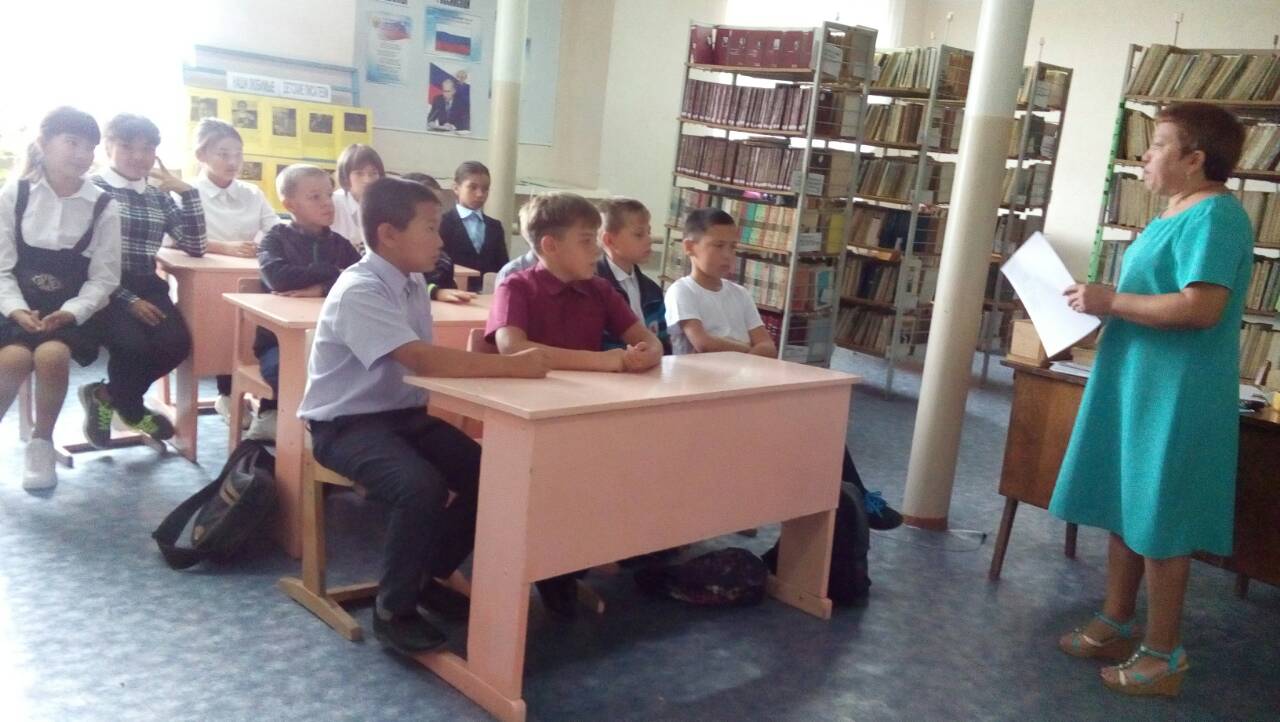  Много лет назад, поэт-сказочник Борис Заходер придумал удивительную страну, которую не найдёшь ни на одной географической карте мира - Страну Вообразилию,В путешествие по этой удивительной стране мы с  ребятами  и отправились. Его произведения учат детей быть любознательными, любить  людей и природу,  учат Добру и Справедливости,  развивают фантазию и воображение. Ребята читали стихотворения поэта и отгадывали загадки.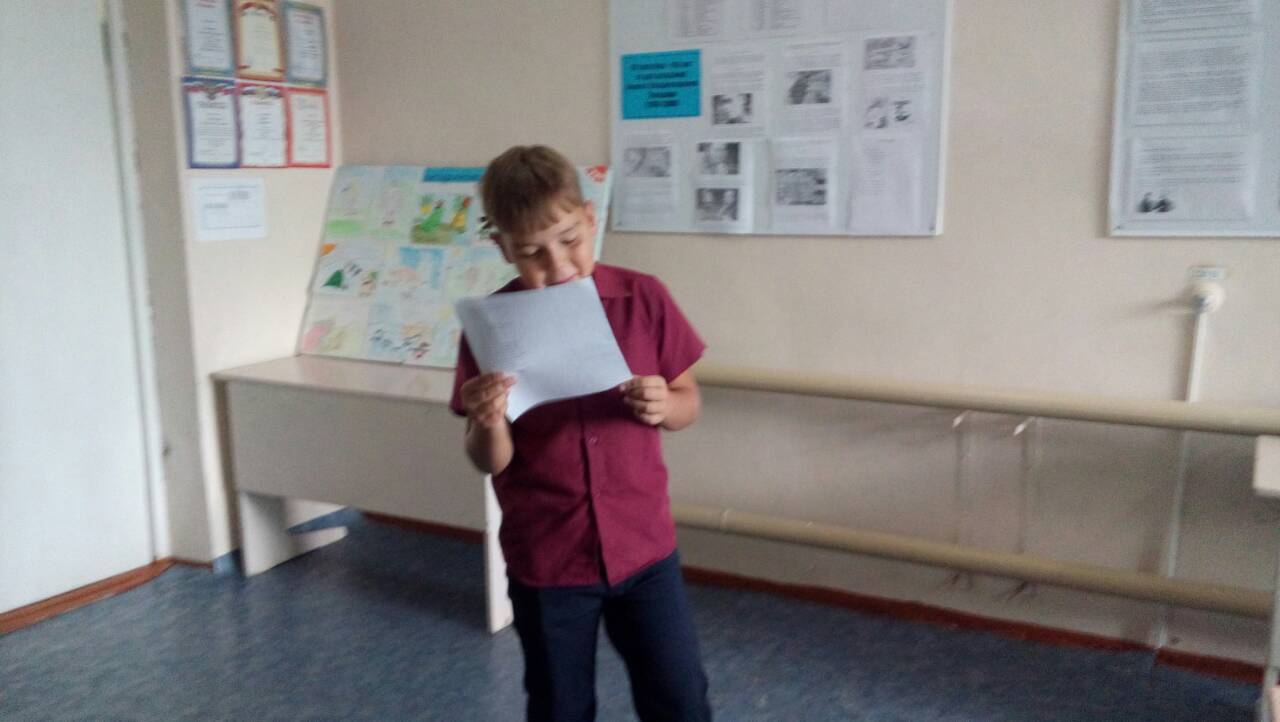 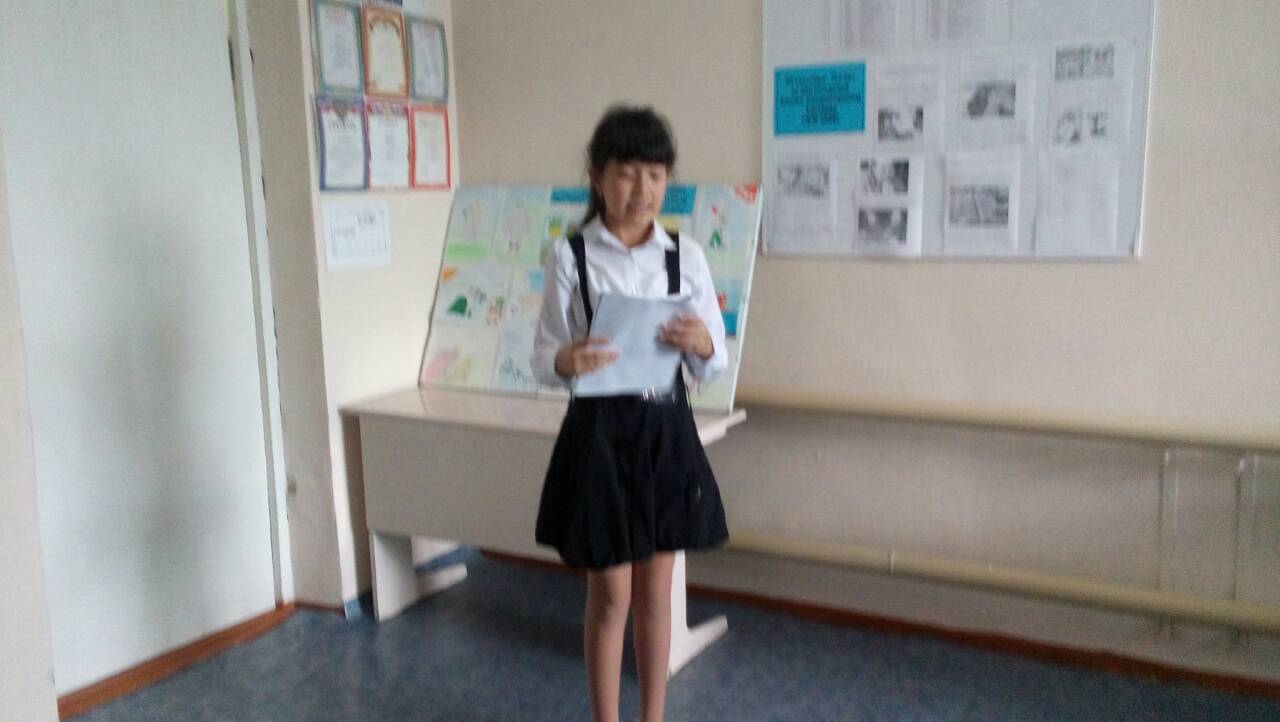 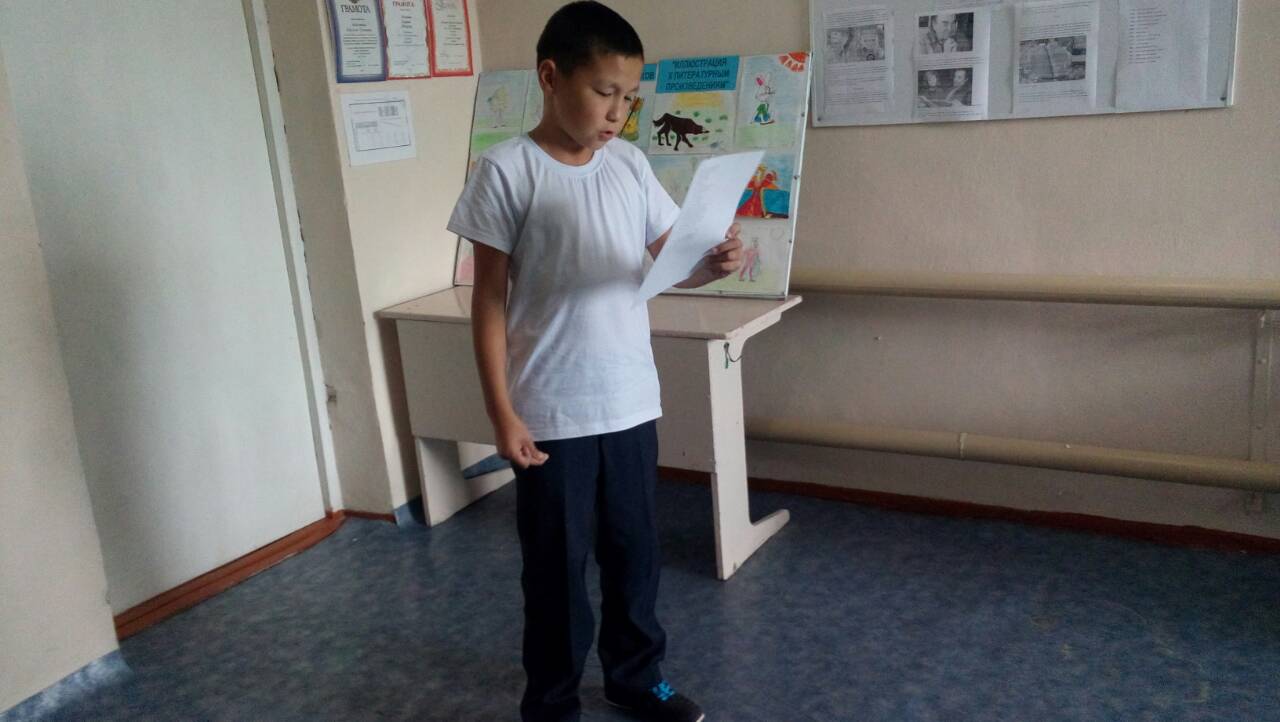  Мероприятие получилось ярким и насыщенным, ребята получили огромное удовольствие.